Руководитель Группы по взаимодействию со СМИЧекрыгина Оксана Александровна8(4722)30-69-48   +7 (909) 202 49 16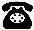 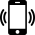 chekryginao@041.sfr.gov.ruВ Белгородской области свыше 10,8 тысяч белгородских родителей  детей с инвалидностью оформили в региональном Отделении СФР выход на пенсию досрочноРодители, которые воспитывали ребенка с инвалидностью до 8-летнего возраста, могут выйти на пенсию раньше общеустановленного срока. В Белгородской области по этому основанию 10,8 тысяч родителей оформили страховую пенсию по старости досрочно в региональном Отделении СФР. За 5 месяцев текущего года досрочно вышли 272 родителя.Период ухода за ребенком с инвалидностью неработающим маме или папе засчитывается в страховой стаж. При этом не имеет значения, в каком именно возрасте ребенок был признан инвалидом с детства и как долго им оставался. За каждый полный календарный год ухода начисляется индивидуальный пенсионный коэффициент  (ИПК) 1,8, что позволяет неработающему родителю формировать свои пенсионные права для получения страховой пенсии.Мамы детей с инвалидностью могут выйти на пенсию в возрасте 50 лет, а отцы — в 55. При этом минимальный страховой стаж должен быть не менее 15 и 20 лет соответственно, а ИПК в 2024 году — не ниже 28,2.На пенсию досрочно может выйти сначала мама, а затем и отец ребёнка, при условии отказа мамы от данного вида пенсии или ее перехода на другой вид. Например, она выходит на пенсию досрочно в возрасте 50 лет, затем при достижении общеустановленного пенсионного возраста переходит на страховую. После этого на пенсию досрочно в возрасте 55 лет может выйти отец. Назначение страховой пенсии досрочно возможно и обоим родителям одновременно, если в семье двое или более детей с инвалидностью.Подать заявление о назначении пенсии можно через личный кабинет на портале госуслуг, в МФЦ или в клиентской службе регионального Отделения СФР.Получить дополнительную информацию можно по номеру телефона единого контакт-центр: 8 800 100 00 01 (круглосуточно).